ГОРОДСКОЙ СОВЕТ ДЕПУТАТОВ  МУНИЦИПАЛЬНОГО ОБРАЗОВАНИЯ «ГОРОД НАЗРАНЬ»РАСПОРЯЖЕНИЕ №  01                                                                                             от 11 января 2019 г.Об утверждении  плана работы Городского совета депутатов муниципального образования  «город Назрань» на 2019 годВ соответствии с Федеральным законом №131-Ф3 от 06.10.2003г. «Об общих принципах организации местного самоуправления в Российской Федерации» и Устава г. Назрань:Утвердить план работы  Городского совета депутатов муниципального образования «город Назрань» на 2019 год  (прилагается).Утвердить график работы Городского совета депутатов и постоянных депутатских комиссий на  2019 год (прилагается).Опубликовать (обнародовать) настоящее распоряжение в средствах массовой информации.4. Контроль  за исполнением настоящего распоряжения оставляю за собой.Председатель Городского совета                                                 М.С. Парчиев Приложение №1УтвержденРаспоряжением  ПредседателяГородского Совета депутатов от  11 января 2019  г. № 01ПЛАН РАБОТЫГОРОДСКОГО СОВЕТА ДЕПУТАТОВ МУНИЦИПАЛЬНОГО ОБРАЗОВАНИЯ «ГОРОД НАЗРАНЬ» НА 2019 ГОДПриложение №2УтвержденРаспоряжением  Председателя  Городского Совета депутатов  от  11 января 2019  г. № 01График работы  Городского совета депутатов  и постоянных депутатских комиссий муниципального образования «город Назрань» на 2019 год-Встреча в избирательных округах,-работа комиссий Городского совета-заседания Городского совета
РЕСПУБЛИКА     ИНГУШЕТИЯ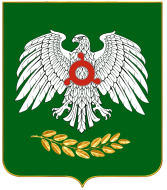     ГIАЛГIАЙ    РЕСПУБЛИКА№п/пНаименованиевопросаСубъектправотворческой инициативыПостоянная комиссия, ответственная за прохождение вопроса1234I квартал 2019 годаI квартал 2019 годаI квартал 2019 годаI квартал 2019 года1. Правотворческая инициатива1. Правотворческая инициатива1. Правотворческая инициатива1. Правотворческая инициатива1.       Внесение изменений в нормативно-правовые акты г.НазраньПостоянные комиссии, Администрация г.НазраньКомиссия по нормотворчеству и организации депутатской деятельности, общественной безопасности, ГО и ЧС2.       О внесении изменений в Бюджет города Назрань на 2019 год Администрации г.Назрань и ФУ г.НазраньКомиссия по бюджету финансам, экономическим вопросам, местным налогам и муниципальной собственности3.       Разработка проектов  нормативно-правовых актов г.НазраньПостоянные комиссии Комиссия по нормотворчеству и организации депутатской деятельности, общественной безопасности, ГО и ЧС2. Другие вопросы, рассматриваемые на заседаниях Городского совета депутатов2. Другие вопросы, рассматриваемые на заседаниях Городского совета депутатов2. Другие вопросы, рассматриваемые на заседаниях Городского совета депутатов2. Другие вопросы, рассматриваемые на заседаниях Городского совета депутатов4.       О работе Городского совета депутатов в 2018 годуПредседатель Городского советаКомиссия по нормотворчеству и организации депутатской деятельности, общественной безопасности, ГО и ЧС5.   Отчет ОВД России по г.Назрань о деятельности за 2018 годОВД России по г.НазраньКомиссия по нормотворчеству и организации депутатской деятельности, общественной безопасности, ГО и ЧС6.   Заслушивания информации прокуратуры г.Назрань о проделанной работе за 2018 годЗаслушивание информации по сбору налогов за 2018 год Прокуратура г.НазраньИФНС №1 по г. НазраньКомиссия по нормотворчеству и организации депутатской деятельности, общественной безопасности, ГО и ЧСКомиссия по бюджету финансам, экономическим вопросам, местным налогам и муниципальной собственности7.   Отчет глав администраций административных округов  о проделанной работе за 2018 год1-й зам.главы администрации, главы административных округов  Комиссия по нормотворчеству и организации депутатской деятельности, общественной безопасности, ГО и ЧС8.   О ходе реализации муниципальной программы «Благоустройство территории города  Назрань на 2019 год»1-й зам.главы администрацииКомиссия по перспективному развитию, научно-промышленной политике, земельным отношениям, и инновационной деятельности9.   О ходе реализации муниципальной программы «Градостроительная деятельность на территории города Назрань на 2019 год» 1-й зам.главы администрацииКомиссия по городскому хозяйству, строительству, архитектуре, благоустройству, экологии, транспорту и связи10.   О работе  жилищно-коммунального хозяйства администрации г.Назрань за 2018 год и планах на 2019 год1-й зам.главы администрацииКомиссия по городскому хозяйству, строительству, архитектуре, благоустройству, экологии, транспорту и связи11.   Отчет Контрольной счетной палаты города Назрань за 2018 годПредседатель КСП Комиссия по бюджету финансам, экономическим вопросам, местным налогам и муниципальной собственности12.   Участие депутатов в мероприятиях в г.НазраньПредседатель Городского совета, Администрация г.НазраньКомиссия по молодежной политике, культуре, спорту и туризму3. Другие мероприятия3. Другие мероприятия3. Другие мероприятия3. Другие мероприятия13.   Встреча председателя Городского совета депутатов с Почетными гражданами города НазраньПредседатель Городского советаАппарат  Городского совета депутатов14.Участие председателя Городского совета депутатов в работе заседаний Народного Собрания РИ.Председатель Городского советаДепутаты Городского совета15.Проведение регулярных встреч депутатов Городского совета с представителями политических партий, общественных объединений и религиозных конфессийЗаместитель председателя Городского советаДепутаты Городского совета16.Встреча депутатов в закрепленных избирательных округах и освещение их деятельности  в СМИ (каждый вторник месяца)Аппарат ГорсоветаКомиссия по городскому хозяйству, строительству, архитектуре, благоустройству, экологии, транспорту и связи17.Проведение совещаний с председателями постоянных комиссийПредседатель Городского советаПредседатели комиссий18.Проведение заседаний постоянных комиссий Городского совета (каждый четверг месяца)Зам. ПредседателяПредседатели комиссий19.Участие в работе заседаний Общественного совета и в сходах граждан в административных округахЗам. ПредседателяКомиссия по нормотворчеству и организации депутатской деятельности, общественной безопасности, ГО и ЧС20.Подготовка и проведение заседаний Городского совета депутатов ( один раз в месяц)ПредседательКомиссия по нормотворчеству и организации депутатской деятельности, общественной безопасности, ГО и ЧС21.Участие  депутатов Городского Совета в подготовке и проведении  праздничных дней и памятных дат, государственных, профессиональных праздниковЗам. ПредседателяКомиссия по молодежной политике, культуре, спорту и туризму22.Информационное обеспечение сайта Городского советаАппарат ГорсоветаКомиссия по нормотворчеству и организации депутатской деятельности, общественной безопасности, ГО и ЧСII квартал 2019 годаII квартал 2019 годаII квартал 2019 годаII квартал 2019 года1. Правотворческая инициатива1. Правотворческая инициатива1. Правотворческая инициатива1. Правотворческая инициатива23.       Внесение изменений в нормативно-правовые акты г.НазраньПостоянные комиссии, Администрация г.НазраньКомиссия по нормотворчеству и организации депутатской деятельности, общественной безопасности, ГО и ЧС24.       О внесении изменений в Бюджет города Назрань на 2019 год Администрация г.Назрань и ФУ г.НазраньПостоянная Комиссия по бюджету финансам, экономическим вопросам , местным налогам и муниципальной собственности25.       Разработка проектов  нормативно-правовых актов г.НазраньПостоянные комиссииКомиссия по нормотворчеству и организации депутатской деятельности, общественной безопасности, ГО и ЧС2. Другие вопросы, рассматриваемые на заседаниях Городского совета депутатов2. Другие вопросы, рассматриваемые на заседаниях Городского совета депутатов2. Другие вопросы, рассматриваемые на заседаниях Городского совета депутатов2. Другие вопросы, рассматриваемые на заседаниях Городского совета депутатов26.   Участие депутатов в  мероприятиях по подготовке и проведению празднования Дня г.НазраньГородской совет депутатовКомиссия по нормотворчеству и организации депутатской деятельности, общественной безопасности, ГО и ЧС27.   Отчет об исполнении бюджета города Назрань за 2018 годГлава г.НазраньКомиссия по бюджету финансам, экономическим вопросам, местным налогам и муниципальной собственности28.   Отчет Главы г.Назрань  о результатах деятельности администрации города в 2018 году Глава г.НазраньКомиссия по нормотворчеству и организации депутатской деятельности, общественной безопасности, ГО и ЧС29.   О присвоении звания «Почетный гражданин города Назрань»Городской совет депутатовКомиссия по нормотворчеству и организации депутатской деятельности, общественной безопасности, ГО и ЧС30.   О ходе реализации муниципальной программы «Жилищно-коммунальное хозяйство города Назрань в 2019 году»Постоянная комиссия, 1-й зам.главы администрацииКомиссия по городскому хозяйству, строительству, архитектуре, благоустройству, экологии, транспорту и связи31.   О ведении Реестра муниципальной собственности г.Назрань за 2018 годЗам.главы администрации Комиссия по бюджету финансам, экономическим вопросам, местным налогам и муниципальной собственности3. Другие мероприятия3. Другие мероприятия3. Другие мероприятия3. Другие мероприятия32.   Проведение регулярных встреч депутатов Городского совета с представителями политических партий, общественных объединений и религиозных конфессийПредседатель Городского советаДепутаты Городского совета33.Встреча депутатов в закрепленных избирательных округах и освещение их деятельности  в СМИ (каждый вторник месяца)Аппарат ГорсоветаКомиссия по городскому хозяйству, строительству, архитектуре, благоустройству, экологии, транспорту и связи34.Подготовка и проведение заседаний Городского совета депутатов ( один раз в месяц)ПредседательПредседатели комиссий35.Проведение заседаний постоянных комиссий Городского совета(каждый четверг месяца)Зам. Председателя Городского советаПредседатели комиссий36.Участие в работе заседаний Общественного совета и в сходах граждан в административных округахЗам. Председателя Городского советаКомиссия по нормотворчеству и организации депутатской деятельности, общественной безопасности, ГО и ЧС37.Подготовка информационных сообщений для  СМИ  о работе депутатов, постоянных комиссий,Зам. Председателя Городского советаКомиссия по городскому хозяйству, строительству, архитектуре, благоустройству, экологии, транспорту и связи38.Участие  депутатов Городского Совета в подготовке и проведении  праздничных мероприятий г.НазраньЗам. Председателя Городского советаКомиссия по молодежной политике, культуре, спорту и туризму39.Информационное обеспечение сайта Городского советаАппарат ГорсоветаКомиссия по нормотворчеству и организации депутатской деятельности, общественной безопасности, ГО и ЧСIII квартал 2019 годаIII квартал 2019 годаIII квартал 2019 годаIII квартал 2019 года1.Правотворческая инициатива1.Правотворческая инициатива1.Правотворческая инициатива1.Правотворческая инициатива40.      Внесение изменений в нормативно-правовые акты г.НазраньПостоянные комиссии, Администрация г.НазраньКомиссия по нормотворчеству и организации депутатской деятельности, общественной безопасности, ГО и ЧС41.       О внесении изменений в Бюджет города Назрань на 2019 год Администрация г.Назрань и ФУ г.НазраньКомиссия по бюджету финансам, экономическим вопросам, местным налогам и муниципальной собственности42.       Разработка проектов  нормативно-правовых актов г.НазраньПостоянные комиссииКомиссия по нормотворчеству и организации депутатской деятельности, общественной безопасности, ГО и ЧС43.       Участие в проведении  праздничных мероприятий г.Назрань Депутаты Городского советаГородской совет2. Другие вопросы, рассматриваемые на заседаниях Городского совета депутатов2. Другие вопросы, рассматриваемые на заседаниях Городского совета депутатов2. Другие вопросы, рассматриваемые на заседаниях Городского совета депутатов2. Другие вопросы, рассматриваемые на заседаниях Городского совета депутатов44.   Об организации дорожного движения транспорта и пешеходов, динамике роста (снижения) травматизма, конкретных мероприятиях, направленных на предупреждение травматизма на территории г.Назрань1-й зам. главы администрацииКомиссия по промышленности, транспорту и предпринимательству45.   О взаимодействии органов местного самоуправления с Советами общественного самоуправления Постоянная комиссия по правовым вопросам, местному самоуправлению и депутатской этике зам.главы  администрации Комиссия по нормотворчеству и организации депутатской деятельности, общественной безопасности, ГО и ЧС3. Другие мероприятия3. Другие мероприятия3. Другие мероприятия3. Другие мероприятия46.Встреча депутатов в закрепленных избирательных округах и освещение их деятельности  в СМИ (каждый вторник месяца)Аппарат ГорсоветаКомиссия по нормотворчеству и организации депутатской деятельности, общественной безопасности, ГО и ЧС47.Подготовка и проведение заседаний Городского совета депутатов ( один раз в месяц)ПредседательПредседатели комиссий48.Проведение заседаний постоянных комиссий Городского совета (каждый четверг месяца)Зам. Председателя Городского советаПредседатели комиссий49.Участие в работе заседаний Общественного совета и в сходах граждан в административных округахЗам. Председателя Городского советаКомиссия по нормотворчеству и организации депутатской деятельности, общественной безопасности, ГО и ЧС50.Подготовка информационных сообщений для  СМИ  о работе Городского совета депутатов, постоянных комиссийЗам. Председателя Городского советаКомиссия по нормотворчеству и организации депутатской деятельности, общественной безопасности, ГО и ЧС51.Участие депутатов Городского совета в подготовке и проведении  праздничных мероприятий в г.НазраньДепутаты Городского советаКомиссия по молодежной политике, культуре, спорту и туризму52.Информационное обеспечение сайта Городского советаАппарат Городского советаКомиссия по городскому хозяйству, строительству, архитектуре, благоустройству, экологии, транспорту и связиIV квартал 2019 годаIV квартал 2019 годаIV квартал 2019 годаIV квартал 2019 года1. Правотворческая инициатива1. Правотворческая инициатива1. Правотворческая инициатива1. Правотворческая инициатива54.   Внесение изменений в нормативно-правовые акты г.НазраньПостоянные комиссии, Администрация г.НазраньКомиссия по нормотворчеству и организации депутатской деятельности, общественной безопасности, ГО и ЧС55.   О внесении изменений в Бюджет города Назрань на 2019 год Администрация г.Назрань и ФУ г.Назрань Комиссия по бюджету финансам, экономическим вопросам , местным налогам и муниципальной собственности56.   Разработка проектов  нормативно-правовых актов г.НазраньПостоянные комиссииКомиссия по нормотворчеству и организации депутатской деятельности, общественной безопасности, ГО и ЧС57.   Рассмотрение проекта бюджета города Назрань на 2020 год Администрация г.Назрань и ФУ г.НазраньКомиссия по бюджету финансам, экономическим вопросам, местным налогам и муниципальной собственности2. Другие вопросы, рассматриваемые на заседаниях городского Совета депутатов2. Другие вопросы, рассматриваемые на заседаниях городского Совета депутатов2. Другие вопросы, рассматриваемые на заседаниях городского Совета депутатов2. Другие вопросы, рассматриваемые на заседаниях городского Совета депутатов58.   Участие депутатов Городского совета в мероприятиях, проводимых общественными объединениямиПредседатель Городского советаДепутаты Городского совета59.   О ходе выполнения мероприятий по подготовке объектов жилищно-коммунального хозяйства и социальной сферы города Назрань  к работе в осенне-зимний периодПостоянная комиссия по ЖКХ, градостроительству и  землепользованию 1-й зам.Главы администрацииКомиссия по городскому хозяйству, строительству, архитектуре, благоустройству, экологии, транспорту и связи3. Другие мероприятия3. Другие мероприятия3. Другие мероприятия3. Другие мероприятия60.Встреча депутатов в закрепленных избирательных округах и освещение их деятельности  в СМИ (каждый вторник месяца)Аппарат ГорсоветаКомиссия по нормотворчеству и организации депутатской деятельности, общественной безопасности, ГО и ЧС61.Подготовка и проведение заседаний Городского совета депутатов ( один раз в месяц)ПредседательПредседатели комиссий62.Проведение заседаний постоянных комиссий Городского совета (каждый четверг месяца)Зам. Председателя Городского советаПредседатели комиссий63.Участие в работе заседании Общественного совета и в сходах граждан в административных округахЗам. председателя Городского советаКомиссия по нормотворчеству и организации депутатской деятельности, общественной безопасности, ГО и ЧС64.Подготовка информационных сообщений для  СМИ  о работе Городского совета депутатов, постоянных комиссийЗам. председателя Городского советаКомиссия по нормотворчеству и организации депутатской деятельности, общественной безопасности, ГО и ЧС65.Участие депутатов Городского Совета в подготовке и проведении  праздничных мероприятий по празднованию Нового годаЗам. председателя Городского советаКомиссия по молодежной политике, культуре, спорту и туризму66.Информационное обеспечение сайта Городского советаАппарат Городского советаКомиссия по нормотворчеству и организации депутатской деятельности, общественной безопасности, ГО и ЧСЯНВАРЬЯНВАРЬЯНВАРЬЯНВАРЬЯНВАРЬЯНВАРЬЯНВАРЬФЕВРАЛЬФЕВРАЛЬФЕВРАЛЬФЕВРАЛЬФЕВРАЛЬФЕВРАЛЬФЕВРАЛЬМАРТМАРТМАРТМАРТМАРТМАРТМАРТПН7142128ПН4111825ПН4111825ВТ18152229ВТ5121926ВТ5121926СР29162330СР6132027СР6132027ЧТ310172431ЧТ7142128ЧТ7142128ПТ4111825ПТ181522ПТ18152229СБ5121926СБ291623СБ29162330ВС6132027ВС3101724ВС310172431АПРЕЛЬАПРЕЛЬАПРЕЛЬАПРЕЛЬАПРЕЛЬАПРЕЛЬАПРЕЛЬМАЙМАЙМАЙМАЙМАЙМАЙМАЙИЮНЬИЮНЬИЮНЬИЮНЬИЮНЬИЮНЬИЮНЬПН18152229ПН6132027ПН3101724ВТ29162330ВТ7142128ВТ4111825СР3101724СР18152229СР5121926ЧТ4111825ЧТ29162330ЧТ6132027ПТ5121926ПТ310172431ПТ7142128СБ6132027СБ4111825СБ18152229ВС7142128ВС5121926ВС29162330ИЮЛЬИЮЛЬИЮЛЬИЮЛЬИЮЛЬИЮЛЬИЮЛЬАВГУСТАВГУСТАВГУСТАВГУСТАВГУСТАВГУСТАВГУСТСЕНТЯБРЬСЕНТЯБРЬСЕНТЯБРЬСЕНТЯБРЬСЕНТЯБРЬСЕНТЯБРЬСЕНТЯБРЬПН18152229ПН5121926ПН29162330ВТ29162330ВТ6132027ВТ3101724СР310172431СР7142128СР4111825ЧТ4111825ЧТ18152229ЧТ5121926ПТ5121926ПТ29162330ПТ6132027СБ6132027СБ310172431СБ7142128ВС7142128ВС4111825ВС18152229ОКТЯБРЬОКТЯБРЬОКТЯБРЬОКТЯБРЬОКТЯБРЬОКТЯБРЬОКТЯБРЬНОЯБРЬНОЯБРЬНОЯБРЬНОЯБРЬНОЯБРЬНОЯБРЬНОЯБРЬДЕКАБРЬДЕКАБРЬДЕКАБРЬДЕКАБРЬДЕКАБРЬДЕКАБРЬДЕКАБРЬПН7142128ПН4111825ПН29162330ВТ18152229ВТ5121926ВТ310172431СР29162330СР6132027СР4111825ЧТ310172431ЧТ7142128ЧТ5121926ПТ4111825ПТ18152229ПТ6132027СБ5121926СБ29162330СБ7142128ВС6132027ВС3101724ВС18152229